ПАСПОРТСПОРТИВНОГО ЗАЛАОтветственный:Глушко Наталья Николаевна2021/22 учебный годОглавление:Общие сведения                                                                                                                                                                        3Опись имущества спортивного зала                                                                                                                                       4Опись имущества кабинета учителя физкультуры                                                                                                               5Учебно – методическая литература                                                                                                                                        7Культивируемые виды спорта                                                                                                                                                 8Схема спортивного зала. План эвакуации из спортивного зала                                                                                          8Правила пользования кабинетом (спортивным залом)                                                                                                         9                                                                                             Расписание работы спортивного зала на 2018/2019 учебный год                                                                                       11                                                                                 Аптечка                                                                                                                                                                                      12                                                                                                                                                                              Общие сведения.* л.д.с. – лампы дневного света, л.н. – лампы накаливания.	Опись имущества спортивного зала.Опись имущества кабинета учителя физкультуры.Учебно-методическая литература.Культивируемые виды спорта:  легкая атлетика, волейбол, баскетбол, футбол.Схема спортивного зала
План эвакуации из спортивного зала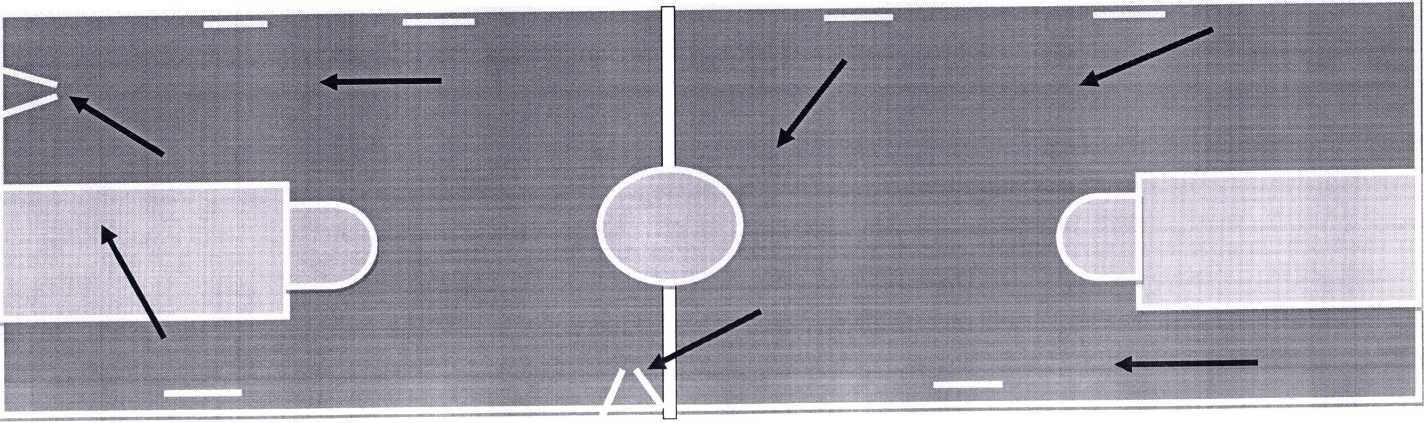 Правила пользования кабинетом (спортивным залом)Общие правила пользованияК работе допускаются учащиеся, обоего пола, прошедшие медосмотр.Учитель должен:знать должностные обязанности и инструкции по охране труда,пройти вводный инструктаж и инструктаж на рабочем месте;в работе руководствоваться правилами внутреннего распорядка,режим труда и отдыха определяется графиком работы учителя.Не допускать проведения в спортивном зале внеклассных непрофильных мероприятийВ спортивном зале должны быть огнетушители и укомплектованная аптечка для оказания первой помощипострадавшим.Ежедневно следить за соблюдением санитарно-гигиенического режима: проветривать помещение спортзала; следить за своевременной влажной уборкой (1 раз в день) и порядком.В случаях травматизма сообщать о факте администрации, принимать участие в расследовании несчастных случаев.Административную ответственность за нарушение требований инструкций по ОТ несёт учитель, проводящий занятие, и заведующий кабинетом.Ответственность за противопожарное состояние кабинетов возлагается на материально ответственных лиц кабинетов.II. Перед началом работыпроверить исправность электроосвещения;проверить исправность спортивных снарядов и оборудования;прочно закрепить используемые спортивные снаряды и оборудование;строго соблюдать температурные нормы, при которых разрешаются занятия на открытом воздухе;не допускать нахождения в спортзале учащихся, а также посторонних лиц, без учителя.   III. Во время работыне допускать к занятиям детей с явно выраженными признаками заболеваниядопускать на занятия учащихся только в спортивной форме и обуви;провести инструктаж по ТБ с учащимися (вводный, поурочный, тематический)вести постоянный контроль за индивидуальной дозировкой физических нагрузоксоблюдать личную гигиенуорганизовать страховку при выполнении учебных упражненийследить за соблюдением порядка и дисциплиныне оставлять учащихся без присмотра во время занятийПри возникновении ситуациив случае возникновение аварийных ситуаций, угрожающих жизни и здоровью детей, принять меры к их срочной эвакуации, согласно планусообщить о происшедшем администрации и приступить к их ликвидациив случае травматизма оказать первую помощь пострадавшимпри внезапном заболевании учащегося вызвать медработникаПо окончании работыпосле окончания занятий проверить списочный состав учащихсяубрать спортинвентарь в отдельное помещениепривести в порядок своё рабочее местовыключить электроосвещение и закрыть спортзал на ключо недостатках, обнаруженных во время проведения учебных занятий, сообщить администрации.Расписание работы спорт залана 2021/22 год.Аптечка. Перечень перевязочных средств и медикаментов дляаптечки спортивного зала.Ответственный  за кабинет: Глушко Наталья Николаевна  ____________  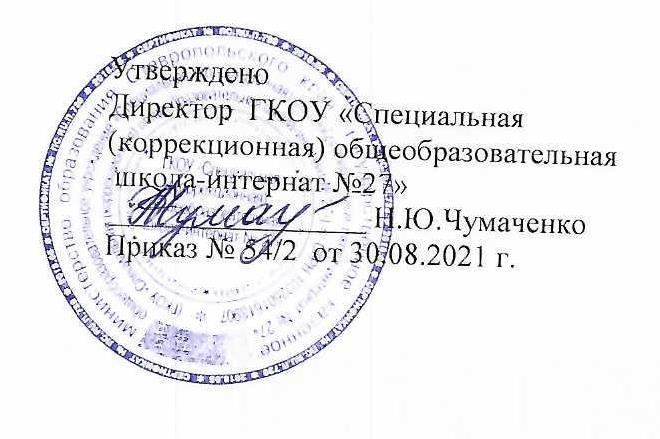 №Наименование кабинета.Расположение (этаж).Длинна (м).Ширина (м).Площадь (м2).Естественное освещение.Количество окон.Оконные решётки.Исскуственное освещение.Количество ламп.ЭлектрорезеткиПожарная сигнализация (дымоуловители).Наличие батарей.1.Спортивный зал.115,906,0896,7Да9ДаДа л.н.20 л.н.4172.Кабинет учителя физкультуры.13,351,605,5Нет1НетДа11Нет1№Наименование имущества.Количество Инвентарный номер.1Гимнастическая скамейка6б/н2Гимнастическая стенка4310108001785; 3101108001789; 3101108001790; 3101108001791.3Баскетбольные кольца2б/н4Запасной выход1б/н5Двери 2б/н№Наименование имущества.Количество.Инвентарный номер.1Стол письменный1б/н2Шкаф 2б/н3Огнетушитель 24Медицинская аптечка1б/н5Кубки есть6Мяч б/б4б/н7Мяч в/б13101080002778Мяч ф/б6б/н9Мяч теннисный6б/н10Мяч для н/т10б/н11Мат гимнастический 1*2м631010800178412Сетка в/б2б/н13Кегли 20б/н14Футбольные ворота2б/н15Стол теннисный231010800014916Дорожка зигзагнет17Коврик массажныйнет18Летающая тарелка5б/н19Мешочек с песком10б/н20Мостик гимнастический131010800014721Мяч массажный нет22Палки гимнастические831010800028923Сделай тело (тренажёр обруч)нет24Стойка для прыжков в высоту2б/н25Утяжелители нет26Гантели нет27Фитнес матнет28Дартс набор131010800029429Кольцебросс1б/н30Мяч набивной 1 кгб/н31Мяч для атлетических упражнений 2 кг531010800178832Мяч для атлетических упражнений 5 кг231010800178733Планка для прыжков в высоту1б/н34Флажки 1035Гиря нет36Скакалка 1031010800028037Обруч пластмассовый631010800029538Мячи для метания 150 грамм39Штанга 25 кг131010800029640Козел спортивный111010400004541Канат 131011080015142Маты спортивные 631010800014643Сетка баскетбольная 131010800029844Сетка для тенниса231010800029745Козел гимнастический прыжковой 131010800178246Мостик гимнастический приставной жесткий131010800178347Стол теннисный 2310108001531; 310108001532№НаименованиеКоличество(штуки)1.Методика физического воспитания школьников. Г.Б. Мейксона12.Физическое воспитание в школе глухих и слабослышащих. Н.Г. Байкина.13.Физическое воспитание детей со сколиозом и нарушением осанки. Г.А. Халемского.14.Подвижные игры. М.В. Лейкина. 15.Физическая культура 1-2 класс. Г.И. Погодаев.16.Физическая культура 3-4 класс. Г.И. Погодаев.17.Папка по технике безопасности.18.Поурочные разработки 1 класс. В.И. Ковалько.19.Поурочные разработки 2 класс. В.И. Ковалько.110.Поурочные разработки 3 класс. В.И. Ковалько.111.Поурочные разработки 4 класс. В.И. Ковалько.112.Поурочные разработки 5-9 классы. Игровой подход. В.И. Ковалько.113.Гимнастика для всех. А. Гугин.114.Общеразвивающие упражнения в школе. А.И. Селезнев.115.Введение ФГОС основ.общего образования как фактор модернизации системы образования С/К.1День/урок1234567Понедельник-2Б5Б1А1В7Б10АВторник-2 А5Б1А2Б7А, В10АСреда-1Б5А2А2Б7А,Б-Четверг2А1В5А1Б5Б7Б10АПятница 5А1А1В1Б7А,В7Б-№Название медикаментов.Количество.1Жгут для остановки кровотечения.1шт.2Раствор перекиси водорода. 3%.1шт.3Аммиак .1шт.4Йод 5%.1шт.5Анальгин таб. №10.1шт.6Валидол .1шт.7Фурацилин.1шт.8Вата.1шт.9Бинт.1шт.10Бактерицидный унипласт. 1шт.11Напальчник. 6шт.